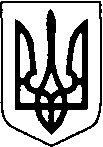 УКРАЇНАКОВЕЛЬСЬКА МІСЬКА РАДАУПРАВЛІННЯ ОСВІТИНАКАЗ27.03.2020  року                                                                                         № 118  Про  проведення  атестації  педагогічнихпрацівників закладів  освіти міста  Ковеля  та проведення засідань  атестаційних  комісій І-ІІ рівня  в режимі  онлайн         На виконання  рішення виконавчого комітету Ковельської міської ради від 12.03.2020р. №69 «Про запобігання поширенню на території міста коронавірусу COVID-19», наказу управління освіти виконавчого комітету Ковельської міської ради №109 від 13.03.2020р. «Про роботу закладів освіти під час карантину», наказів Міністерства освіти і науки  України  №406  від 16.03.2020 р. «Про організаційні заходи для запобігання поширення коронавірусу  COVID-19»,  №458 від 26.03.2020 року «Про внесення змін до наказу   Міністерства  освіти  і науки  України від 16 березня 2020року №406», листів Міністерства освіти і науки України №1/9-154 від 11.03.2020р.,  №1/9-179 від 27.03.2020 року, Типового положення по атестацію  педагогічних працівників та з метою розгляду клопотань атестаційних комісій освітніх  закладів міста і організованого   завершення  атестаційного процесу 2019-2020 навчального рокуН А К А З У Ю:Керівникам закладів дошкільної, загальної середньої, позашкільної, освіти  1.1 Провести  30 березня  2020 року та 31 березня 2020 року засідання атестаційних  комісій   І рівня  в режимі онлайн (Google Форма, Cкайп, відео  засідання тощо) 1.2  Подати 07 квітня 2020 року до атестаційної  комісії управління освіти виконавчого  комітету Ковельської міської ради необхідні матеріали  засобами  електронного та/ або поштового  зв’язку.-  клопотання атестаційної комісії закладу освіти; -  атестаційні листи у двох примірниках; -  характеристику в одному примірнику:  -  ксерокопії курсових посвідчень  один примірник;-  заяву   педагога  про  атестацію за його відсутності . 2. У випадку неможливості забезпечити   проведення   засідання атестаційних комісій  в режимі онлайн та  нагальної необхідності проведення їх в звичайному режимі  рекомендуємо вжити всіх  необхідних  заходів для мінімізації ризику   поширення   гострої респіраторної  хвороби COVID  19, спричиненої  коронавірусом   SARS – CoV – 2, серед учасників   відповідних  засідань,  зокрема : 2.1. Сформувати графік роботи  атестаційної комісії мінімізувавши  можливість контактів  учасників її засідання та тривалості перебування у закладі освіти  членів   атестаційної комісій і  педагогічних працівників, що атестуються.2.2. Скоротити кількість   членів атестаційної комісії до мінімальної.2.3  Проводити  атестацію педагогічного працівника  за  його відсутності чи відсутності його представника, враховуючи наявні характеристики, документи про проходження підвищення кваліфікації тощо;2.4  Вважати неявку педагогічного працівника чи його представника на засідання атестаційної комісії як відсутність з об’єктивних причин;2.5   В усіх випадках керуватися інтересами педагогічного працівника який атестується;2.6   У разі якщо атестаційна комісія не може прийняти рішення на користь педагогічного працівника через його відсутність чи відсутність його представника або через їх неможливість підключитися в режимі онлайн до відповідного засідання атестаційної комісії, рекомендуємо приймати рішення про перенесення атестації. За педагогічними працівниками у випадку перенесення їх атестації зберігається раніше присвоєна кваліфікаційна категорія до проведення атестації у встановленому законодавством порядку.3. Атестаційній комісії управління освіти  виконавчого комітету Ковельської міської ради3.1 Вивчити атестаційні матеріали педагогічних  працівників подані атестаційними комісіями закладів освіти. 3.2   Провести засідання атестаційної комісії    10.04.2020 року з  08.00 год.  до 13.00 год.  в онлайн  режимі,  та шляхом онлайн  голосування усіх членів  атестаційної  комісії на  Google диску за посиланням, яке буде надіслано 09.04.2020 року на електронні адреси членів атестаційної комісії.3.3 Членам атестаційної комісії 06.04.2020 року на електронну адресу ММК (Колоді О.П.) надіслати власні електронні адреси. 4. За підсумками вивчення матеріалів, результатами онлайн голосування та   онлайн засідання, протягом  п'яти днів після засідання атестаційної комісії  видати  відповідний наказ.4.1 Даний наказ у  триденний  строк  довести до відома педагогічних 
працівників, надіслати в централізовану бухгалтерію для нарахування заробітної плати та в заклади освіти для оприлюднити  на  сайтах закладів освіти.                                                   5.  Контроль  за  виконанням  даного  наказу  залишаю  за  собою.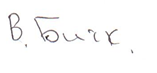 Начальник управління освіти                                            Віктор  БИЧКОВСЬКИЙ Оксана Колода  50158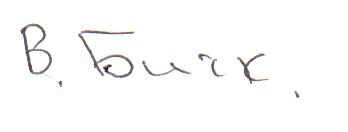 